ВОЛОНТЕРСТВО          Волонтерство – это  неоплачиваемая,  сознательная  и  добровольная  деятельность  на благо  других.   Любой,   кто  сознательно  и  бескорыстно  трудиться  на  благо  других,  может  называться  волонтером.  В  нашей   стране  было  проведено  множество  мероприятий,  праздников,  и конкурсов  посвященных  теме  волонтерства. 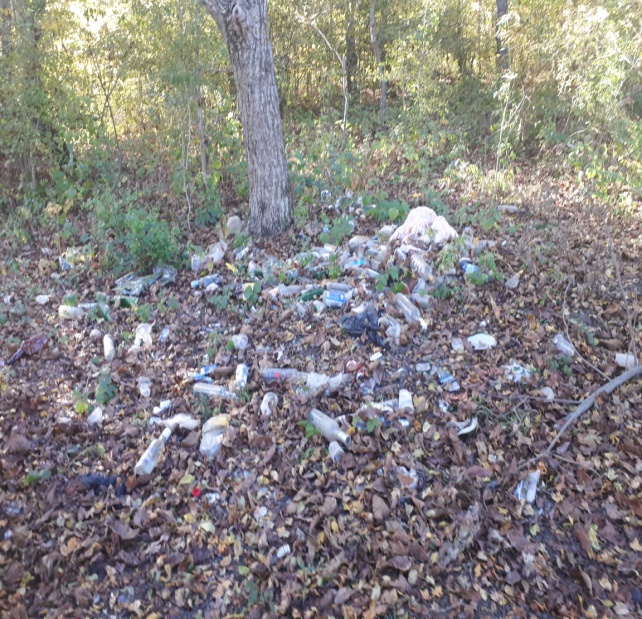 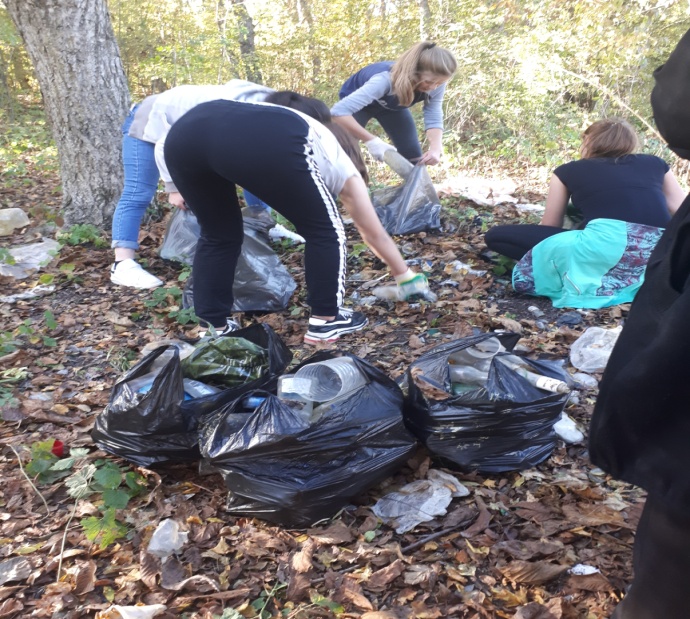          Наш  отряд  «Эммаус»,  под  руководством   кл. руководителей  Кануковой  З.К.  и  Арчеговой И.Г.,  не остался  в  стороне.  Мы  убираем  и  приводим  в  порядок  источники  с минеральной  водой  и  лесные  поляны,  участки  вокруг  школы,  места  отдыха  сельчан. 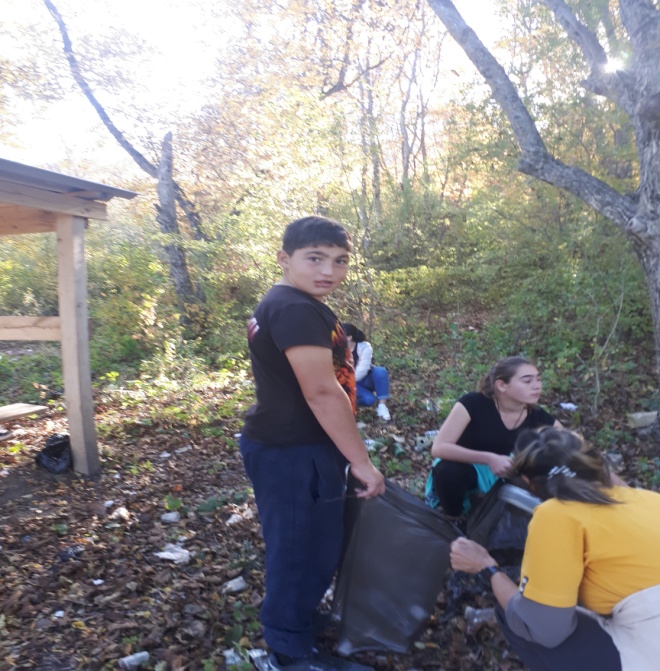 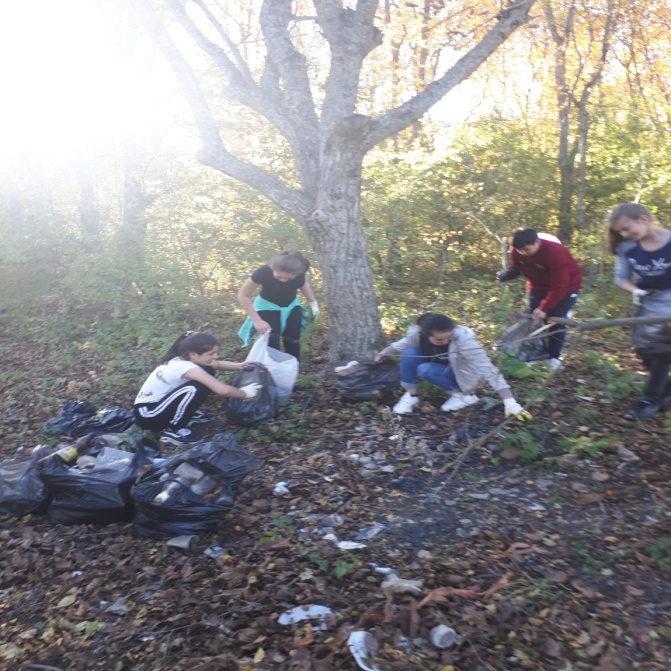         Мы  приняли  участие  во  всероссийском  конкурсе  презентаций социальных  проектов  «Время делать добрые дела» в номинации «Экология и охрана окружающей среды». 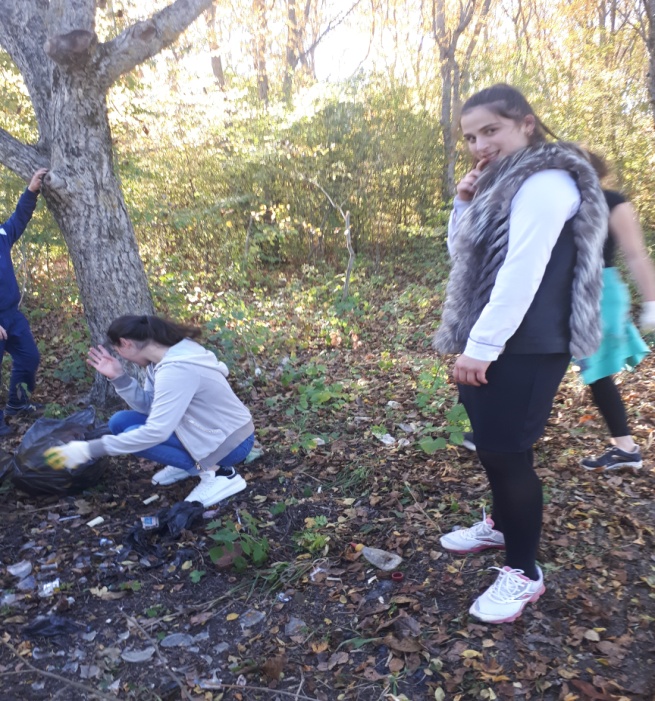 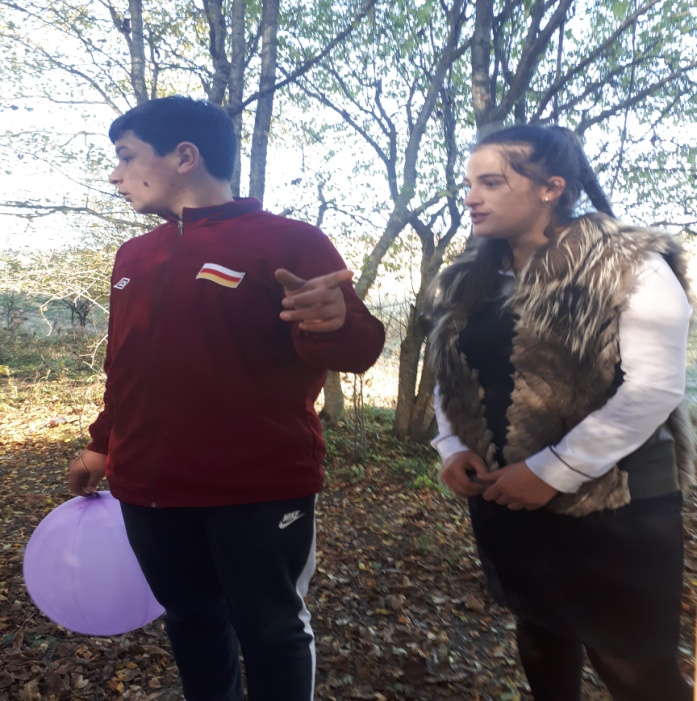        Проект  отряда  занял  1 место.  Всем  участникам  большое спасибо. Победа – это  труд  и  результат  нашей  работы.  Надеемся,   что  ряды  нашего  отряда   будут  пополняться.  Впереди  нас  ждут  новые  победы.Подготовила:  учитель физкультуры  Канукова З.К.